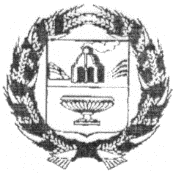 ЗАРИНСКИЙ РАЙОННЫЙ СОВЕТ НАРОДНЫХ ДЕПУТАТОВАЛТАЙСКОГО КРАЯ19.12.2023			          							            № 64г. ЗаринскВ соответствии с Федеральным законом от 06.10.2003 №131-ФЗ «Об общих принципах организации местного самоуправления в Российской Федерации, распоряжением Правительства Российской Федерации от 31.07.2023 №2059-р, постановлением Алтайского краевого Законодательного Собрания от 04.09.2023 №204 «О порядке передачи государственного имущества Алтайского края (техники), необходимого для осуществления решения транспортных задач в интересах гуманитарных миссий и отдельных задач в сфере обороны и безопасности», Уставом муниципального образования Заринский район Алтайского края районный Совет народных депутатов	Р Е Ш И Л:1. В случае отсутствия потребности в использовании техники, виды которой предусмотрены перечнем, утвержденным распоряжением Правительства Российской Федерации от 31.07.2023 №2059-р (далее – перечень), закрепленной за органами местного самоуправления муниципального образования Заринский район Алтайского края, а также находящимися в их ведении муниципальными унитарными предприятиями и учреждениями (далее - правообладатели муниципального имущества) на праве хозяйственного ведения или оперативного управления, в целях ее передачи для осуществления решения транспортных задач в интересах гуманитарных миссий и отдельных задач в сфере обороны и безопасности соответствующим правообладателям муниципального имущества руководствоваться следующим порядком: предложения о безвозмездной передаче в собственность по договору пожертвования техники, виды которой предусмотрены перечнем (далее - предложение), направляются Общероссийскому общественному движению «НАРОДНЫЙ ФРОНТ «ЗА РОССИЮ» (далее - общественное движение); в случае поступления в 10-дневный срок со дня направления предложения согласия общественного движения на принятие в собственность техники, указанной в предложении, ее безвозмездная передача общественному движению осуществляется по договору пожертвования в установленном порядке; уведомление о безвозмездной передаче по договору пожертвования общественному движению техники, указанной в предложении, направляется в Администрацию Заринского района Алтайского края в 5-дневный срок со дня заключения договора пожертвования с приложением копии соответствующего договора. В случаях, предусмотренных законодательством Российской Федерации, безвозмездная передача техники, виды которой предусмотрены перечнем, осуществляется с согласия собственника муниципального имущества. 2. Реализация мероприятий, предусмотренных настоящим решением, осуществляется правообладателями муниципального имущества в пределах бюджетных ассигнований, предусмотренных им в бюджете муниципального образования Заринский район Алтайского края. 3. Правообладатели муниципального имущества на праве хозяйственного ведения или оперативного управления при осуществлении в соответствии с бюджетным законодательством Российской Федерации полномочий по ведению бюджетного учета и (или) составлению и представлению бюджетной отчетности, ведению бухгалтерского учета определяют стоимость передаваемой техники исходя из оценочной стоимости, а в случае ее отсутствия - из балансовой стоимости, если иное не предусмотрено законодательством Российской Федерации. 4. Рекомендовать хозяйственным товариществам и обществам, доли в уставных (складочных) капиталах или акции которых находятся в собственности муниципального образования Заринский район Алтайского края, а также их аффилированным юридическим лицам в отношении техники, виды которой предусмотрены перечнем и потребность в использовании которой отсутствует, руководствоваться положениями распоряжения Правительства Российской Федерации от 31.07.2023 №2059-р, постановления Алтайского краевого Законодательного Собрания от 04.09.2023 №204 «О порядке передачи государственного имущества Алтайского края (техники), необходимого для осуществления решения транспортных задач в интересах гуманитарных миссий и отдельных задач в сфере обороны и безопасности» и настоящего решения.5. Настоящее решение подлежит опубликованию в Сборники НПА Заринского района или на официальном сайте Администрации Заринского района.6. Контроль за исполнением настоящего решения возложить на комиссию районного Совета народных депутатов по финансам и экономике.Председатель Заринского районного Совета народных депутатов			                         Л.С. Турубанова		                      		                       Р Е Ш Е Н И Е                                                                             О порядке передачи муниципального имущества (техники) необходимого для осуществления решения транспортных задач в интересах гуманитарной миссии и отдельных задач в сфере обороны и безопасности